БОЙОРОК	                                                                                  РАСПОРЯЖЕНИЕ28 декабрь 2021 йыл                       №81                            28 декабря 2021 годаВ соответствии с Положением о муниципальной имущественной казне сельского поселения Нижнеташлинский сельсовет муниципального района Шаранский район, утвержденным Решением Совета сельского поселения Нижнеташлинский сельсовет от 07.12.2007г. № 62, в целях совершенствования системы управления объектами муниципальной собственности:	1. Принять в казну сельского поселения Нижнеташлинский сельсовет муниципального района  Шаранский район Республики Башкортостан:- Ель искусственная Альпийская 5 – стоимостью 61000 рублей;-Новогодняя световая макушка Роза  ветров эконом, высота 0,5 м,цвет белый- стоимостью 13200 рублей;-Декоративное ограждение для ствольных елей -27800 рублей;-Дед Мороз Лайт 2.0, 4м( новогодние фигуры)-45000 рублей;-Снегурочка Лайт 2.0, 3,5м( новогодние фигуры)-42000 рублей.-Декоративное изделие «Карета»-315000 рублей;-Оборудование видеонаблюдение-40000 рублей. 2. Специалисту  в десятидневный срок представить пакет документов, необходимый для внесения соответствующих изменений в Реестр муниципального имущества муниципального района Шаранский район	3. Контроль за исполнением настоящего распоряжения оставляю за собой.Глава сельского поселения:                                                       Г.С.Гарифуллина БашKортостан  Республикаһы          Шаран районы  Муниципал районыныңТүбәнге Ташлы  ауыл Советы ауылбиләмәһе хакимиәте башлы‰ы          Түбән Ташлы ауылы, тел.(34769) 2-51-49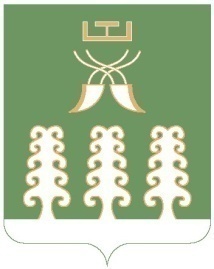 Глава сельского поселенияНижнеташлинский сельсоветМуниципального района Шаранский район Республики Башкортостанс. Нижние Ташлы, тел.(34769) 2-51-49